ООО «БТИ»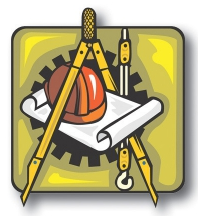 проект планировки и межевания территории по объекту: «Реконструкция водопровода в с. Лапшанга Варнавинского района Нижегородской области»Том IIМАТЕРИАЛЫ ПО ОБОСНОВАНИЮ ПРОЕКТАр.п.Варнавино – 2021 г.проект планировки и межевания по объекту:«Реконструкция водопровода в с. Лапшанга Варнавинского района Нижегородской области»Том IIЧасть 3. Материалы по обоснованию проекта планировки территорииЗаказчик: Администрация Варнавинского муниципального района Нижегородской областиИсполнитель: ООО "БТИ"р.п.Варнавино - 2021 г.Список исполнителей – участников подготовки проекта планировки и межевания по объекту: «Реконструкция водопровода в с. Лапшанга Варнавинского района Нижегородской области»ЗаказчикАдминистрация Варнавинского муниципального района Нижегородской области ИсполнительООО "БТИ"	         р.п.ВарнавиноГенеральный директор	Д.Н.СмирновРазработал	Д.Н.СмирновВ подготовке проекта планировки и межевания по объекту: «Реконструкция водопровода в с. Лапшанга Варнавинского района Нижегородской области» также принимали участие иные организации и специалисты, которые были вовлечены в общую работу предоставлением консультаций, заключений и рекомендаций, участием в совещаниях, рабочих обсуждениях.  Проект выполнен в соответствии с Градостроительным кодексом РФ, законом Нижегородской области №37-З «Об основах регулирования градостроительной деятельности на территории Нижегородской области» и по составу документации соответствует проекту планировки и межевания, постановлением Правительства РФ от 12 мая 2017 г. № 564 «Об утверждении Положения о составе и содержании проектов планировки территории, предусматривающих размещение одного или нескольких линейных объектов».Структура и состав проектных материаловВведениеПроект планировки и межевания по объекту: «Реконструкция водопровода в с. Лапшанга Варнавинского района Нижегородской области» разработан по заказу администрации Варнавинского муниципального района Нижегородской области в 2021 г.Графические материалы проекта выполнены на тахеометрической съемке с сечением рельефа через , выданной заказчиком М 1:500.Основания для разработки документа:-Ст.8.п.3. Градостроительного кодекса РФ.- Постановление Правительства РФ от 16 февраля . № 87 и соответствующее ему «Положение о составе разделов проектной документации и требования к их содержанию». - Земельный кодекс РФ от 25.10.2001 № 136-ФЗ. - ГОСТ 17.0.0.01-76. Система стандартов в области охраны природы и улучшение использования природных ресурсов. Основные положения. - ГОСТ 17.4.2.01-81. Охрана природы. Почвы. Номенклатура показателей санитарного состояния. - ГОСТ 17.4.3.02-85. Охрана природы. Почвы. Требования к охране плодородного слоя почвы при производстве земельных работ. - СНиП 23-01-99*. Строительная климатология. - Закон Нижегородской области от 08.04.2008г. №37-3 «Об основах регулирования градостроительной деятельности на территории Нижегородской области»; -  СНиП 11-04-2003 «Инструкция о порядке разработки, согласования, экспертизы и утверждения градостроительной документации»;- СП 42.13330.2011. Свод правил. Градостроительство. Планировка и застройка городских и сельских поселений. Актуализированная редакция СНиП 2.07.01-89*;- СанПиН 2.2.1/2.1.1.1200-03 «Санитарно-защитные зоны и санитарная классификация предприятий, сооружений и иных объектов».Исходно-разрешительная документация:Постановление №236 от 09.04.2021 г. «О подготовке документации по планировке территории».1. ОПИСАНИЕ И ХАРАКТЕРИСТИКА ТЕРРИТОРИИВ ПЕРИОД ПОДГОТОВКИ ДОКУМЕНТАЦИИ1.1 Природно-климатические условия	Согласно данным СНиП 23-01-99 "Строительная климатология", состояние атмосферы в районе производства работ по строительству водопровода имеет следующие метеорологические характеристики:1.2 Инженерно-геологические условияВ результате анализа пространственной изменчивости частных показателей свойств  грунтов, определенных лабораторными методами в сфере взаимодействия проектируемого сооружения с геологической средой выделяется 4 инженерно-геологических элемента (ИГЭ).ИГЭ 1 (t IV) – техногенный слой;ИГЭ 2 (a III) – песок средней крупности маловлажный, влажный, водонасыщенный;ИГЭ 3 (a III) – суглинок мягкопластичный;ИГЭ 4 (a III) – песок мелкий маловлажный, влажный, водонасыщенный.Согласно п.2.16 СНиП 2.02.01-83 расчетные значения прочностных характеристик грунтов приняты с учетом следующих коэффициентов надежности по грунту: для удельного сцепления 1.5; для угла внутреннего трения 1.15 для глинистых грунтов и 1.1 для песков; по деформациям равными нормативными.Сейсмичность района работ – 6 баллов. Грунты площадки изысканий по сейсмическим свойствам относятся ко II-III категории, согласно СНиП II-7-81*, табл.1.По результатам химических анализов грунтовые воды агрессивными свойствами к бетонам марок W4,W6,W8 не обладают, средне-агрессивные к металлическим конструкциям и к конструкциям из углеродистой стали, слабоагрессивные к железобетонным конструкциям при периодическом смачивании. Коррозионная агрессивность вод по отношению к свинцовой оболочке кабеля – средняя, к алюминиевой оболочке – средняя (ГОСТ 9.602-2005, Приложение 7.5). Категории сложности по трудности разработки грунта одноковшовым экскаватором, согласно ГЭСН 81-02-01-2001, следующие ИГЭ №№ 1, 2, 3, 4 – 1.2. ОБОСНОВАНИЕ ПОЛОЖЕНИЙ ПО РАЗМЕЩЕНИЮЛИНЕЙНОГО ОБЪЕКТАОбоснование определения границ зон планируемого размещения линейных объектов:В с.Лапшанга разработана система водоснабжения населенного пункта от одного источника водоснабжения. Минимальный свободный напор в сети водопровода населенного пункта при  максимальном хоз.- питьевом  водопотреблении на  вводе в здание над поверхностью земли должен приниматься 14м. Свободный напор в сети у потребителя не должен превышать 60м. Наружные сети водоснабжения приняты из полиэтиленовых труб ПЭ 80 SDR 13.6 диаметром  110х6.6, 32х2.0 по ГОСТ 18599-2001.Водопровод через дороги прокладывается открытым способом в футляре.Колодцы на сетях приняты по типовому проекту 901-09-11.84 альбом 2 из сборных железобетонных элементов Ǿ1000мм, разработанному ЦНИИЭП инженерного оборудования городов, жилых и общественных зданий. Номер колодца по генплану и марка колодца по грунтовым условиям показана в таблице водопроводных колодцев. Расположение колодцев на местности см. план сетей. Укладка труб осуществляется  на песчаную подготовку в 15 см, присыпка на 30 см- мягким местным грунтом с последующей обратной засыпкой. Работы по прокладке сетей вести в соответствии со СНиП 3.05.04-84.После окончания работ необходимо провести мероприятия по дезинфекции труб.Водоснабжение с. Лапшанга осуществляется  от водозаборной скважины по ул.Нагорная.Прокладка сетей предусмотрена открытым способом.На сети водопровода предусмотрена установка сборных  железобетонных колодцев по т.пр.901.09-11.84. В качестве запорной арматуры приняты чугунные  задвижки Keula PN 10/16 F5. Водонапорная башня запроектирована по типовому проекту 901-5-29 конструкции инженера Рожновского с баком емкостью 15,0 м3.Линейные объекты, подлежащие переносу (переустройству) из зон планируемого размещения линейных объектов отсутствуют. В соответствии с ст. 36 п. 4 Градостроительного кодекса, действие градостроительного регламента не распространяется на земельные участки, предназначенные для размещения и (или) занятые линейными объектами.Коридор красных линий имеет не нормативную ширину в связи со сложившейся существующей застройкой.Ведомость пересечений границ зон планируемого размещения линейного объекта с существующими объектами капитального строительства: данные объекты отсутствуют.Ведомость пересечений границ зон планируемого размещения линейного объекта с объектами капитального строительства, строительство которых запланировано в соответствии с ранее утвержденной документацией планировке территории: данные объекты отсутствуют.Ведомость пересечений границ зон планируемого размещения линейного объекта с водными объектами: данные объекты отсутствуют.3. ОСНОВНЫЕ ТЕХНИКО-ЭКОНОМИЧЕСКИЕПОКАЗАТЕЛИ ПРОЕКТА4. МЕЖЕВАНИЕ ТЕРРИТОРИИТаблица 4.1. Ведомость поворотных точек формируемого земельного участка№№ частей№№ разделов, схемНаименованиеКомплектация по томам, листам1234Проект планировки территории. Графическая частьПроект планировки территории. Графическая частьПроект планировки территории. Графическая частьПроект планировки территории. Графическая частьЧасть 1Схема 1.План с сетями водоснабженияМ 1:500Часть 2Положения проекта планировки территорииПоложения проекта планировки территорииТом IЧасть 21Положение о размещении линейного объектаТом IЧасть 22Предельные параметры разрешенного строительства, реконструкции объектов капитального строительства, входящих в состав линейного объекта в границах зон планируемого размещенияТом IЧасть 23Мероприятия по защите сохраняемого объекта капитального строительства, существующих, строящихся, планируемых к строительству от возможного негативного воздействия в связи с размещением линейного объектаТом IЧасть 24Мероприятия по сохранению объектов культурного наследия от возможного негативного воздействия в связи с размещением линейного объектаТом IЧасть 25Обоснование размещения линейного объекта с учетом особых условий использованияТом IЧасть 26Обоснование принятых решений по защите территории от ЧС природного и техногенного характера, в том числе по обеспечению пожарной безопасности и гражданской оборонеТом IЧасть 27Межевание территорииТом IЧасть 3Материалы по обоснованию проекта планировки территории. Пояснительная запискаМатериалы по обоснованию проекта планировки территории. Пояснительная запискаТом IIЧасть 31Описание и характеристика территории в период подготовки документацииТом IIЧасть 32Обоснование положений по размещению линейного объектаТом IIЧасть 33Основные технико-экономические показатели проектаТом IIЧасть 34Межевание территорииТом II–средняя максимальная температура воздуха (июля)+18,4°С–средняя минимальная температура воздуха (января)-11,8°С–абсолютная максимальная температура воздуха+36,0–абсолютная минимальная температура воздуха-41,0°С–относительная влажность воздуха наиболее теплого месяца70%–относительная влажность воздуха наиболее холодного месяца84%–количество осадков за год–нормативная глубина сезонного промерзания грунта по СНиП 23.01-99 и «Пособию… к СНиП 2.02.01-83*» для глин и суглинков – . 1,5м–сейсмичность района работ (СНиП II-7-81 и ОСР -97)нормативная снеговая нагрузка(III)нормативная скорость ветра (II района)Климатический район строительства                        <6 баллов1,0 кПа0.30кПа)II В№№ппНаименование показателейЕдин.измеренияКоличествоГорки/АнтонихаПримеч.1234511. ВодоисточникВодоисточник - существующая скважина-глубина скважины- статический уровень воды-динамический уровень воды-максимальный дебит-насос на глубине-отметка устья 115,0м 57038110 сш 45004120вдмммм3/чм110/25/32/9,0/95,0/существующая2Водонапорные сооружения:- водонапорная башня конструкции Рожновского емкостью бака 15,0 м3шт13Расход воды:- максимально-суточный- часовой- расчетныйм3/сутм3/часл/с 85,14/64,2211,15/7,893,1/-4Водопроводная сеть: Труба полиэтиленовая марки:ПЭ 100 SDR17Ф110х6,6 ПЭ 80 SDR 13,6  Ф  32х2,0м17825Колодцы водопроводные из сборных ж/б элементов:- Ф 1000 ммшт.66Резервуары противопожарного запаса воды:- объемом 27 куб.м- объемом 30 куб.мшт.шт.21Обозначение характерных точек границКоординаты, мКоординаты, мОбозначение характерных точек границХY123:ЗУ1(1):ЗУ1(1):ЗУ1(1)н1654093.162279523.31н2654094.142279525.06н3654092.392279526.03н4654091.422279524.29н1654093.162279523.31:ЗУ1(2):ЗУ1(2):ЗУ1(2)н5654196.752279466.45н6654197.732279468.2н7654195.982279469.17н8654195.012279467.43н5654196.752279466.45:ЗУ1(3):ЗУ1(3):ЗУ1(3)н9654221.32279440.43н10654228.012279452.72н11654220.982279456.55н12654214.282279444.26н9654221.32279440.43:ЗУ1(4):ЗУ1(4):ЗУ1(4)н13654495.822279427.36н14654502.82279427.89н15654501.972279438.86н16654494.992279438.33н13654495.822279427.36:ЗУ1(5):ЗУ1(5):ЗУ1(5)н17654504.372279419.07н18654506.362279419.18н19654506.252279421.18н20654504.252279421.06н17654504.372279419.07:ЗУ1(6):ЗУ1(6):ЗУ1(6)н21654809.432279309.8н22654809.772279311.77н23654807.82279312.11н24654807.462279310.14н21654809.432279309.8:ЗУ1(7):ЗУ1(7):ЗУ1(7)н25654816.482279284.66н26654818.72279298.48н27654810.812279299.75н28654808.592279285.93н25654816.482279284.66:ЗУ1(8):ЗУ1(8):ЗУ1(8)н29654961.952279259.88н30654962.462279261.82н31654960.522279262.33н32654960.012279260.39н29654961.952279259.88:ЗУ1(9):ЗУ1(9):ЗУ1(9)н33654955.592279186.54н34654956.962279188н35654955.52279189.37н36654954.132279187.91н33654955.592279186.54